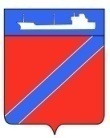 СОВЕТ ТУАПСИНСКОГО  ГОРОДСКОГО ПОСЕЛЕНИЯТУАПСИНСКОГО РАЙОНАпроектР Е Ш Е Н И Еот               2018 года 								№  город  ТуапсеО принятии порядка присоединения работодателей к соглашениям, заключенным на территориальном уровне социального партнерства в Туапсинском городском поселении Туапсинского района	Руководствуясь статьей 48 Трудового кодекса Российской Федерации, пунктом 3 статьи 17 Закона Краснодарского края от 07.08. 2000  № 310-КЗ "О социальном партнерстве в Краснодарском крае", принимая во внимание представление Туапсинской межрайонной прокуратуры «Об устранении нарушений трудового законодательства, законодательства о социальном партнерстве, устранении пробелов в муниципальном нормотворчестве», Совет Туапсинского городского поселения РЕШИЛ:1. Принять порядок присоединения работодателей к соглашениям, заключенным на территориальном уровне социального партнерства в Туапсинском городском поселении Туапсинского района (приложение).  2. Опубликовать настоящее решение  в газете «Черноморье сегодня» и разместить на официальном сайте Совета Туапсинского городского поселения в информационно-телекоммуникационной сети «Интернет».3.   Настоящее решение вступает в силу после официального опубликования.4.  Контроль за выполнением настоящего решения возложить на комиссию Совета по вопросам законности и правопорядка, правовой защиты граждан, вопросам местного самоуправления, взаимодействия с общественными объединениями и политическими партиями, развитию молодежной политики, культуры и спортаПредседатель СоветаТуапсинского городского поселения                               В.В. СтародубцевГлаваТуапсинского городского поселения                                В.К. ЗверевПРИЛОЖЕНИЕПРИНЯТО Решением  Совета Туапсинского городского поселения от ___________ № ______ПОРЯДОК ПРИСОЕДИНЕНИЯ РАБОТОДАТЕЛЕЙ К СОГЛАШЕНИЯМ, ЗАКЛЮЧЕННЫМ НА ТЕРРИТОРИАЛЬНОМ УРОВНЕ СОЦИАЛЬНОГО ПАРТНЕРСТВА В ТУАПСИНСКОМ ГОРОДСКОМ ПОСЕЛЕНИИ ТУАПСИНСКОГО РАЙОНА.1. Настоящий Порядок присоединения работодателей к территориальному трехстороннему соглашению, территориальному отраслевому соглашению  (далее - соглашение) разработан в соответствии с Трудовым кодексом Российской Федерации, Законом Краснодарского края от 07.08.2000 № 310-КЗ "О социальном партнерстве в Краснодарском крае" 2. Действие соглашения в отношении работников и работодателей определяется Трудовым кодексом Российской Федерации.3. По предложению сторон территориального трехстороннего соглашения о социальном партнерстве или заключенных на муниципальном уровне отраслевых соглашений администрация Туапсинского городского поселения в лице соответствующего отраслевого органа (далее - уполномоченный орган) имеет право после опубликования соответствующего соглашения предложить работодателям, не участвовавшим в заключении соглашения, присоединиться к этому соглашению.4.  Указанное предложение подлежит официальному опубликованию и должно содержать сведения о регистрации территориального трехстороннего соглашения или заключенного на муниципальном уровне отраслевого соглашения и об источнике его опубликования. Предложение о присоединении размещается также на официальном сайте администрации Туапсинского городского поселения в информационно-телекоммуникационной сети «Интернет».5. Если при уведомительной регистрации в содержании территориального трехстороннего соглашения, территориальных отраслевых соглашений выявлены условия, противоречащие федеральному законодательству и (или) законодательству Краснодарского края, предложение о присоединении к названному соглашению публикуется после внесения изменений в его содержание.6. Если работодатели в течение 30 календарных дней со дня официального опубликования предложения о присоединении к территориальному соглашению или заключенному на муниципальном уровне территориальному отраслевому соглашению не представили в уполномоченный орган мотивированный письменный отказ присоединиться к нему, то соглашение считается распространенным на этих работодателей со дня официального опубликования этого предложения. К указанному отказу должен быть приложен протокол консультаций работодателя с выборным органом первичной профсоюзной организации, объединяющей работников данного работодателя. 7. В случае отказа работодателя присоединиться к территориальному соглашению или заключенному на муниципальном уровне территориальному отраслевому соглашению, руководитель уполномоченного органа имеет право пригласить представителей этого работодателя и представителей выборного органа первичной профсоюзной организации, объединяющей работников данного работодателя, для проведения консультаций с участием представителей сторон соглашения. Представители работодателя, представители работников и представители сторон соглашения обязаны принимать участие в указанных консультациях.8. Копии письменных отказов работодателей от присоединения к территориальному трехстороннему соглашению, а также к заключенным на муниципальном уровне отраслевым соглашениям, направляются уполномоченным органом в Туапсинскую городскую территориальную трехстороннюю комиссию по регулированию социально-трудовых отношений в Туапсинском городском поселении для рассмотрения. ПОЯСНИТЕЛЬНАЯ ЗАПИСКАк проекту решения Совета Туапсинского городского поселения«О принятии порядка присоединения работодателей к соглашениям, заключенным на территориальном уровне социального партнерства в Туапсинском городском поселении Туапсинского района»	Настоящий проект подготовлен в целях реализации Закона Краснодарского края от 07.08.2018 года № 310-КЗ «О социальном партнерстве в Краснодарском крае» (далее – Закон), устранения пробелов в правовом регулировании социально-экономических отношений и социального партнерства на территории Туапсинского городского поселения,  и в связи с рассмотрением представления Туапсинской межрайонной прокуратуры «Об устранении нарушений законодательства трудового законодательства, законодательства о социальном партнерстве, устранении пробелов в муниципальном нормотворчестве».В обозначенной сфере правоотношений Законом определены следующие полномочия представительного органа местного самоуправления:Утверждение положения о территориальной трехсторонней комиссии (п.3 ст. 11 Закона)Определение порядка присоединения работодателей к соглашениям, заключенным на территориальном уровне социального партнерства (п.3.ст.17 Закона)Настоящий порядок определяет действия сторон социального партнерства по присоединению к соглашениям, виды которых определены в Краевом законе «О социальном партнерстве в Краснодарском крае». 	Проект решения Совета  направлен на создание в  городе  Туапсе  системы социального партнерства, имеет целью содействие коллективно-договорному регулированию трудовых отношений, проведению согласованной социально-экономической политики.  Для принятия вышеназванного вопроса дополнительное финансирование из средств местного бюджета не потребуетсяНачальник отдела                                                 Т.Ф. ДроботоваЛИСТ СОГЛАСОВАНИЯПроекта решения Совета Туапсинского городского поселения Туапсинского района«О принятии порядка присоединения работодателей к соглашениям, заключенным на территориальном уровне социального партнерства в Туапсинском городском поселении Туапсинского района»Проект внесен главой Туапсинского городского поселения Туапсинского районаПроект подготовленОтделом по взаимодействию с представительныморганом, организации работы с обращениямиграждан, общественностью и СМИНачальник отдела                                                                              Т.Ф. ДроботоваПравовая экспертизаНачальник  правового отдела                                                           Д.В. Ходев          